VERKSAMHETS - OCH AKTIVITETSPLAN 2022-2024Osteoporosföreningen i Norrbottens län är en länstäckande organisation för personer med osteoporos/benskörhet och för deras anhöriga. Föreningen bygger på ideella krafter och är politiskt obunden. En kompetent och fungerande styrelse med intresse att påverka omvärlden i önskad riktning är en viktig framgångsfaktor. Osteoporosföreningens verksamhetsplan utgår från Osteoporosförbundets mål och strategier. VisionAtt personer med hög frakturrisk och med osteoporosrelaterad fraktur får systematisk riskvärdering, utredning och behandling.  ÖVERGRIPANDE MÅL att de som fått diagnosen osteoporos erbjuds personanpassad behandling avseende läkemedel, preventiva åtgärder med strukturell uppföljning och därmed minska antalet återfrakturer av fragilitetsfrakturer i Norrbottens län  OPERATIVA MÅL   Genom att etablera kontinuerliga kontakter med företrädare för Region Norrbotten och länets politiker samt delta i förbättringsarbeten vill vi påverka och optimera vårdinsatserna för Osteoporospatienterna genom att fortsätta bevaka arbetet med implementeringen av ”Personcentrerat och sammanhållet vårdförlopp för osteoporos” i Region Norrbottenatt etablera kontakter med Hälsocentraler i Norrbottens länatt Osteoporosskolor inrättas på några Hälsocentraler i Norrbottens länSprida kunskap om sjukdomen osteoporos och värna om medlemmarna genom;att kunskap om sjukdomen blir en realitet hos allmänheten, politiker, professionen och mediaatt forskning och utveckling inom osteoporosområdet spridsatt bidra med kunskap om hur sjukdomen kan förebyggas att ha kontinuerlig kontakt med medlemmarnaatt öka antalet medlemmar till 200 AKTIVITETER/MEDELDelta i möten med representanter från Regionen, primärvården, elevhälsanFortsatt kontakt med personal på Osteoporosmottagningen samt ansvarig läkare Z, VargaMedverka i föreläsningar, seminarier och utställningarAnordna kontakter/möten med medlemmarna genom träffar, föreläsningar, utskick och andra aktiviteter Värva och välkomna nya medlemmarSynliggöra osteoporos i olika media, vara aktiv på förningens och förbundets Hemsidor Fortsatt spridning av budskapet i broschyren ”Starka ben hela livet”Fortsatt samarbete med LTU, Forska i Sverige och aktörer viktiga för vårt arbeteUppföljning av föreningens verksamhet görs årligen genom verksamhetsberättelsen.Februari 2022Siv Ögren, ordförande Osteoporosföreningen Norrbottens län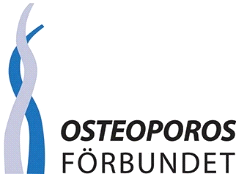 